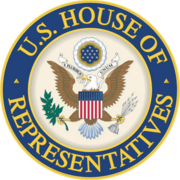 Congressman Blaine Luetkemeyer, 3rd District of Missouri Case Information and Privacy Authorization FormDue to the provisions of the Privacy Act of 1974 (Title 5, Section 552A of the United States Code) written permission is required before making an official inquiry on a constituent’s behalf. Completing and signing this Privacy Authorization Form authorizes Congressman Luetkemeyer and his staff to make inquiries to the appropriate officials on your behalf and to release information to this office. Name: (please print) ___________________________________________________________________________Social Security Number: __________________________________________ Date of Birth: _________________Address: _____________________________________________________________________________________City: ____________________________________________________	State: _______________ 	Zip: __________Day Telephone: ____________________________________ Evening Telephone: _________________________E-mail Address: _______________________________________________________________________________Federal Agency Involved: ________________________Case Number (if applicable):______________________Please describe the situation for which you are requesting assistance: (Please attach additional sheets if more space is needed) __________________________________________________________________________________________________________________________________________________________________________________________________________________________________________________________________________________________________________________________________________________________________________________________________________________________________________________________________________________________________________________________________________________________________The information I have provided to Congressman Luetkemeyer is true and accurate to the best of my knowledge and belief. The assistance I have requested from Congressman Luetkemeyer office is in no way an attempt to evade or violate any federal, state, or local law. This privacy form is valid for five years from date of signature.SIGNED: ______________________________________________________ 	DATE: ______________________Washington, D. C. Office	Jefferson City, MO Office	Wentzville, MO Office	Washington, MO OfficeBlaine Luetkemeyer		Blaine Luetkemeyer		Blaine Luetkemeyer		Blaine Luetkemeyer2230 Rayburn HOB  	2117 Missouri Boulevard           113 East Pearce Boulevard	516 Jefferson StreetWashington, D.C. 20515	Jefferson City, MO 65109	Wentzville, MO 63385	Washington, MO 63090Phone: (202) 225-2956	Phone: (573) 635-7232	Phone: (636) 327-7055	Phone: (636) 239-2276Fax:     (202) 225-5712	Fax:     (573) 635-8347	